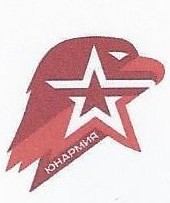 Штаб ВВПОД «ЮНАРМИЯ» местного отделения МО «Братский  район»Братский район, с.Тангуй, МКОУ «Тангуйская СОШ», т 89500920373П О Л О Ж Е Н И Еоб организации и проведении патриотической акции «Память» в рамках районного проекта "Помним! Гордимся! Чтим!"Время отдаляет младшее поколение  от Великой Победы  и от героев, которые отдали свои жизни ради безоблачного будущего. Обо всем этом должна знать и помнить современная молодежь, чтобы память о героях Великой Отечественной войны не увядала. Прежде всего, о них должны знать и помнить их близкие. Данная акция позволит показать подвиг героев того времени на примере собственной семьи. Ее девиз "Твой герой всегда с тобой". Это позволит рассказать историю через фотографии дедов, прадедов, ушедших в свое время защищать Родину и в  роликах с выступлениями родных и близких об участии членов семьи в сражениях ВОВ. Так мы сможем показать нашим детям, насколько значима Победа для нашего народа, и как она необходима на фронтах СВО новейшей истории  по всей линии сражений на Украине.1. ОБЩИЕ ПОЛОЖЕНИЯНастоящее Положение о патриотической акции (далее – акция) разработано в соответствии со статьей 152.1 Гражданского кодекса Российской Федерации, государственной программой “Патриотическое воспитание граждан Российской Федерации», совместного плана работы Штаба ВВПОД «ЮНАРМИЯ» местного отделения МО «Братский район» и Совета ветеранов ОВД Братского района, определяет цель, задачи, порядок проведения акции, категории ее участников и места проведения.                                          2. ЦЕЛЬ И ЗАДАЧИ АКЦИИ Целью акции является сбор материала для дальнейшего использования в патриотической работе (районный конкурс песни и строя, оформления Стены Памяти,  акции "Бессмертный полк",  «Георгиевская ленточка», экспедиции к 80-летию Сталинградской битвы, уроков мужества«Блокадный Ленинград», «Твой герой всегда с тобой», квесты, полосы препятствий, спортивные турниры и др…).Основные задачи акции:  воспитание патриотизма и гражданственности у детей и молодежи Братского района;  расширение и углубление исторических знаний и представлений обучающихся, студентов общеобразовательных организаций и других граждан;  создание условий преемственности поколений и сохранения традиций патриотического воспитания; развитие творческих способностей детей и молодежи;  побуждение участников акции освещать свои патриотические идеи, мысли и действия в социальных сетях;Участники акции:Представители  юнармейских отрядов в возрасте от 8 до 18 лет (делегация юнармейцев в количестве ….. (по согласованию с принимающей территорией).3. ОРГАНИЗАТОРЫ: Рабочая группа по подготовке и проведению мероприятий акции в Братском районе образована из представителей: областной общественной организации «Бессмертный полк России», Общественного Совета МУ МВД России «Братское», спортивного общества «Динамо», Совета ветеранов ОВД Братского района, отдела культуры спорта и молодежной политики АМО «Братский район», Управления образования АМО «Братский район», регионального специалиста патриотического воспитания и допризывной подготовки молодежи.4. ВРЕМЯ И ПОРЯДОК ПРОВЕДЕНИЯ АКЦИИ: 4.1 Акция проводится с 15.01.2023г. до 23.02.2023г. Итогом акции станет организация  конкурса песни и строя в СОК «Чемпион» ко дню защитника Отечества и оформления Стены Памяти.4.2 Программа:-акция стартует в п. Прибрежный комплексом мероприятий памяти погибших в ВОВ и памяти Шулейко И.И. с приглашением делегации с. Илир;-делегация п. Прибрежный принимает участие в мероприятиях д. Кардой (срок проведения по согласованию);-делегация д. Кардой принимает участие в мероприятиях с. Тэмь (срок проведения по согласованию);-делегации с.Тэмь и с.Худобок принимают участие в мероприятиях с. Александровка (срок проведения по согласованию);-районный Штаб ВВПОД «ЮНАРМИЯ» принимает на своей территории в с. Тангуй делегации  с. Добчур, с. Александровка(срок проведения по согласованию); -делегация с. Тангуй принимает участие в мероприятиях с. Покосное (срок проведения по согласованию);-делегация с. Покосное принимает участие в мероприятиях с. Кобь (срок проведения по согласованию);-делегация с. Кобь принимает участие в мероприятиях с. К-Булак (срок проведения по согласованию);-делегация с. К-Булак принимает участие в мероприятиях с. Калтук (срок проведения по согласованию);- делегации с. Тарма, п. Кежемский принимают участие в мероприятиях мемориального комплекса поселения Анчирикова  (срок проведения по согласованию);-делегация с. Турма принимает участие в г. Вихоревка совместно с делегацией Совета активистов юнармейского движения г. Вихоревка  (срок проведения по согласованию);-делегация Совета активистов юнармейского движения г. Вихоревка  принимает участие  в мероприятиях с. Турма (срок проведения по согласованию);-делегации МКОУ «Вихоревская СОШ №2», МКОУ «Вихоревская СОШ №10»,МКОУ «Вихоревская СОШ №1»,МКОУ «Вихоревская СОШ №101», школы – интерната №25, филиала №4 БПТ проводят мероприятия в г. Вихоревка;Принимающая сторона самостоятельно выбирает  форму мероприятия и  пишет сценарий. Каждый участник районного конкурса  песни и строя изготавливает  лист памяти формата А4 с фотографией родственника и кратким описанием  места  прохождения его службы в годы ВОВ. Листы будут  размещены в кармашках Стены Памяти  в день проведения конкурса песни и строя в СОК «Чемпион». В день проведения конкурса песни и строя будет проведено собрание  Совета активистов юнармейского движения Братского района с заслушиванием  о работе каждого отряда по итогам реализации проекта «Помним, гордимся, чтим»  с обсуждением  планируемых мероприятий первого полугодия (ответственная председатель Совета активистов юнармейского движения Братского района и  член Штаба ВВПОД «ЮНАРМИЯ» местного отделения МО «Братский район»  Шаманская  Вероника, которой поручено вести  таблицу участия в  мероприятиях с еженедельной отметкой от каждого отряда).Ролики памяти изготавливают  те юнармейцы, родственники которых  участвовали в Сталинградской битве (ролик на 2 мин. с воспоминаниями  родных воина сражавшегося  в Сталинградской битве, отправляется до 01.02.2023г.  Ибрагимовой Н.Д. на эл почту, 01.02.23г. ролики будут отправлены в ООО «Бессмертный полк России по Иркутской области» для формирования  архива Всероссийской организации «Бессмертный полк России».5. ФИНАНСИРОВАНИЕ: расходы, связанные с проездом и питанием , несет направляющая сторона, за изготовление Стены Памяти – Совет ветеранов ОВД Братского района, награждение – Штаб ВВПОД «ЮНАРМИЯ» местного отделения МО «Братский район» за счет спонсорских средств. 6. КООРДИНАТЫ ОРГАНИЗАТОРОВ АКЦИИ: Эл почта tereza-1970@mail.ru и телефон 89500920373 начальника Штаба ВВПОД «ЮНАРМИЯ» местного отделения МО «Братский район» Федоровой Л.А., эл почта nata.ibragimova.1961@mail.ru и телефон89016705356  председателя Совета ветеранов ОВД Братского района Ибрагимовой Н.Д.Исполнитель начальника Штаба ВВПОД «ЮНАРМИЯ» местного отделения МО «Братский район» Федоровой Л.А.Согласовано Зам мэра по социальной политике ______О.А. ГомзяковаМОСогласовано Начальник Управления     образования АМО«Братский район» __________Е.В. Ахметова      Согласовано Председатель Совета ветеранов  ОВД Братского      района  _______________Н.Д. Ибрагимова                    Утверждаю Начальник ШтабаВВПОД«ЮНАРМИЯ»Братского района   местного отделения   _______Л.А. Федорова